Γραμματική ΣΤ΄1η Εβδομάδα Εξ Αποστάσεως Εκπαίδευσης 27/3/2020Ανώμαλα Ρήματα            Οδηγίες:Συμπλήρωσε τον παραπάνω πίνακα με τους τύπους για τους οποίους είσαι σίγουρη/-ος.Κατόπιν συμβουλέψου  τον Πίνακα Ανώμαλων Ρημάτων  της  Γραμματικής σου  (σελ. 213-216). Συμπλήρωσε τα κενά ή διόρθωσε.Για επιπλέον βοήθεια για τη σημασία των ρημάτων και παραδείγματα χρησιμοποίησε  λεξικό .Σχημάτισε προτάσεις  με τα ακόλουθα :  απένειμα, ειδώθηκα, εκρήγνυμαι, εφηύρα, κερδήθηκα, ειπωμένος,-η,ο,  παραδόθηκα, παρασχέθηκα, προέβαλα, σπάρθηκα, στάλθηκα, συνέβη, στραμμένος,-η –ο, υπέστην, φθαρμένος,-η,-ο, Υπάρχουν  ρήματα που δεν ακολουθούν τους κανόνες των άλλων ρημάτων. Αυτά σχηματίζονται ή κλίνονται με απρόβλεπτο τρόπο και τα λέμε ανώμαλα. 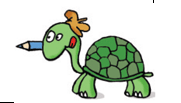 ΕνεστώταςΑόριστοςΑόριστοςΚλιτή ΜετοχήΕνεστώταςΕνεργητική ΦωνήΠαθητική ΦωνήΚλιτή Μετοχήαναβάλλωανα(με)μειγμένος,-η,-οανάτειλα /ανέτειλαανεβαίνωαπέδειξααπονεμήθηκααφηρημένος, -η,-οάφησαβάζωβγαίνωιδωμένος, -η,-οβρέθηκαεξέλεξαεξερράγηνεκπλήσσωεπαινέθηκαέρχομαιεφευρίσκωκερδίζωέκλεψακόπηκαλέω  / λέγωμένωμπασμένος,-η,-οπήραπαραδομένος,-η,-οπαρέχωπρήστηκαπρο(βε)βλημένοςσπάρθηκαστέλνωστενοχωρώστρέφωσυμβαίνωσυμπίπτωτρέπωτρέφωυπάρχωυφίσταμαιφαίνομαιφθαρμένος,-η,-οχύμηξαέψαλα